Муниципальное бюджетное учреждениедополнительного образования«Центр дополнительного образования»Чаплыгинского муниципального района Липецкой областиПедагогам дополнительного образования при реализации дополнительных общеобразовательных программ с применением электронного обучения и дистанционных образовательных технологий рекомендуется: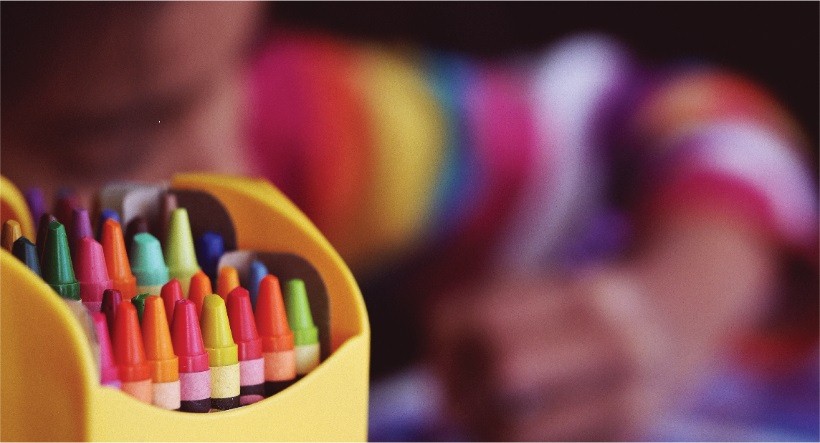 Изучить и выбрать образовательные ресурсы (платформы, сайты, мастер-классы и др.)Организовать информационную, методическую, организационную и техническую поддержку обучающихсяСоставить расписание занятий с учетом методических рекомендаций Министерства просвещения РФОзнакомить обучающихся и родителей (законных представителей) несовершеннолетних обучающихся с расписанием занятийРазработать для обучающихся задания (необходимые материалы, видео-лекции и видео-уроки, презентации, мастер-классы и др.)Организовать обратную связь с обучающимисяВести учет электронного обучения с применением дистанционных образовательных технологий через журнал учета работы педагогов по установленной форме